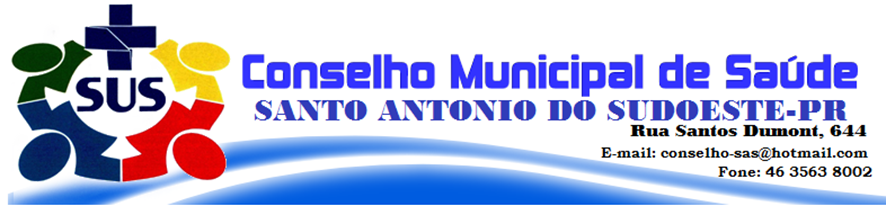 ERRATATERMO DE RETIFICAÇÃO DA ATA DA REUNIÃO DO CONSELHO DE SAÚDE REALIZADA NA DATA DE 07-06-19.Na ATA da Reunião do Conselho Municipal de Saúde, realizada na data de 07 de junho de 2019, na Sala de Reuniões da Prefeitura Municipal, onde se lê ATA 03/2019, leia-se ATA 05/2019. A retificação decorre de um equívoco no momento da digitação.Santo Antonio do Sudoeste, 01 de julho de 2019.Antonia Natts dos Santos Presidente do CMSSimoni Ap. de Barros CarminattiSecretária Executiva do CMS